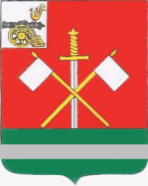 СМОЛЕНСКАЯ ОБЛАСТЬМОНАСТЫРЩИНСКИЙ РАЙОННЫЙСОВЕТ ДЕПУТАТОВР Е Ш Е Н И Е  от 21 марта 2019 года                                                                                № 18                                                                                                                         Об итогах работы учрежденийкультуры и спорта на территориимуниципального образования«Монастырщинский район»Смоленской области в 2018 годуЗаслушав и обсудив информацию об итогах работы учреждений культуры и спорта на территории муниципального образования «Монастырщинский район» Смоленской области в 2018 году, Монастырщинский районный Совет депутатовРЕШИЛ:Информацию об итогах работы учреждений культуры и спорта на территории муниципального образования «Монастырщинский район» Смоленской области в 2018 году принять к сведению (прилагается).Настоящее решение вступает в силу с момента его подписания.Глава муниципального образования                Председатель «Монастырщинский район»                              Монастырщинского районного Смоленской области                                           Совета депутатов                                            В.Б. Титов                                            П.А. СчастливыйПриложениек решению Монастырщинскогорайонного Совета депутатовот 21.03.2019 № 18 Информация об итогах работы учреждений культуры и спорта на территории муниципального образования «Монастырщинский район» Смоленской области в 2018 годуСферу культуры и спорта в муниципальном образовании «Монастырщинский район» Смоленской области представляют следующие учреждения: - муниципальное бюджетное учреждение культуры «Монастырщинский районный культурно-досуговый центр» (МБУК РКДЦ), имеет 23 филиала - 15 сельских Домов культуры и 8 сельских клубов;- муниципальное бюджетное учреждение культуры «Монастырщинское межпоселенческое централизованное библиотечное объединение» (МБУК МЦБО), имеет 18 филиалов - межпоселенческую центральную библиотеку, детское отделение и 16 сельских библиотек;- муниципальное бюджетное учреждение культуры «Монастырщинский районный Дом культуры» (МБУК РДК);- муниципальное бюджетное учреждение дополнительного образования  «Монастырщинская детская школа искусств» (МБУДО ДШИ);-муниципальное бюджетное культурно-спортивное учреждение «Юность» (МБКСУ «Юность»).Бухгалтерское обслуживание данных учреждений осуществляет муниципальное казенное учреждение «Централизованная бухгалтерия муниципальных учреждений культуры и искусства» (МКУ ЦБ).Учреждения культуры финансируются в соответствии с муниципальной программой «Развитие культуры и туризма на территории муниципального образования «Монастырщинский район» Смоленской области на 2014-2020 годы».Отделом культуры и спорта разработаны и реализуются также такие программы как: «Комплексные меры противодействия злоупотреблению наркотическими средствами и их незаконному обороту в муниципальном образовании «Монастырщинский район» Смоленской области на 2014-2020 годы», «Развитие молодежной политики в муниципальном образовании «Монастырщинский район» Смоленской области на 2014-2020 годы», «Патриотическое воспитание граждан в муниципальном образовании «Монастырщинский район» Смоленской области на 2017-2020годы», а также «Развитие физической культуры и спорта в муниципальном образовании «Монастырщинский район» Смоленской области на 2014-2020 годы».Учреждениями культуры за 2018 год заработано 289,8 тысяч рублей.Всем учреждениям сферы культуры и спорта доведено муниципальное задание на 2018 год и плановый период 2019-2020годы, показатели которого - выполняются.В отчетном году в муниципальном бюджетном учреждении культуры «Монастырщинское межпоселенческое централизованное библиотечное объединение» проведена независимая оценка качества условий оказания услуг. В результате независимой экспертизы показатель оценки качества по данной организации составляет 79,5 балла из 100.В ряде филиалов МБУК РКДЦ проведены косметические ремонты: окраска полов, стен, окон, дверей, ремонты крыльца. Произведен ремонт козырька здания Гоголевского СДК на сумму 37,4 тысячи рублей. Отремонтирован конек кровли в Железняковском СДК.В Соболевском сельском Доме культуры произведен частичный ремонт кровли на сумму 15,2 тыс. рублей за счет бюджетных средств. Были привлечены также спонсорские средства и выполнены работы по частичному ремонту и окраске полов и окон в зрительном зале.В Стегримовском СДК произведена окраска пола и стен в фойе, на ремонт привлечены бюджетные средства и средства СПК «Новый мир». В МБУК «Монастырщинский районный Дом культуры» произведена окраска полов в хореографическом классе, ремонт полов и стен в костюмерной и звукооператорской. В МБУДО «Монастырщинская детская школа искусств» приобретено и установлено одно пластиковое окно, произведен частичный ремонт классов и коридоров.В МБКСУ «Юность» обустроен уличный туалет, произведен демонтаж стены  зрительских трибун, нанесена разметка на беговые дорожки, окрашены входные ворота.В отчетном году было заключено соглашение в рамках областной государственной программы «Развитие культуры и туризма Смоленской области» на 2014-2020 годы на выделение субсидии на поддержку отрасли культуры в размере 248,7 тыс. рублей, из них:- 153,9 тыс. рублей - на компьютерную технику, доступ к сети  «Интернет» в Носковскую сельскую библиотеку и художественную литературу в библиотеки-филиалы;- 94,7 тыс. руб. было использовано на приобретение цифрового фортепиано и музыкальных шумовых инструментов в Детскую школу искусств. Из резервного фонда Администрации Смоленской области на потребности учреждений культуры было выделено 94,5 тыс. рублей. Данные финансовые средства были направлены на:- приобретение входной металлической двери для Крапивенского СДК;- приобретение минисистемы для МБУК «Монастырщинский РКДЦ»;- для приобретения микшерного пульта в Лызянский сельский клуб;- приобретение металлических труб для печи в Носковский СДК;- приобретение музыкального центра для Соболевского СДК;- приобретение пластикового окна в ДШИ.В конце отчетного года выделена сумма 41,0 тыс. рублей для приобретения 18 пар коньков и 10-ти комплектов лыжных палок в МБКСУ «Юность».Работа учреждений культуры направлена на повышение уровня культурного досуга, улучшение качества услуг сферы культуры, сохранение и развитие национального традиционного народного творчества.На базе клубных учреждений работает 114 клубных формирований. Число участников в них - 829 человек. Три коллектива имеют звание «народный». Проведено 3832 культурно-массовых мероприятия, которые посетило 112,8 тысяч человек. Фонд музея составляет 598 единиц, 527 единиц фонда экспонировалось в отчетном году, число посещений - 1724.Охват населения района библиотечным обслуживанием 86,7 %, количество книговыдачи по библиотекам района составляет 186235 экземпляров, обслужено книгой 7817 человек, работает 10 пунктов внестационарного обслуживания. Лица с ограниченными возможностями здоровья обслуживаются книгой на дому.В центральной, Новомихайловской и Кадинской библиотеках–филиалах работают Центры правовой информации. Работа клубных и библиотечных учреждений строится по различным направлениям и охватывает категорию граждан всех возрастов. В отчетном году было проведено несколько фестивалей.Районный фестиваль «Творческий круиз» был направлен на развитие различных жанров самодеятельного художественного творчества, детско-юношеский фестиваль «От чистого истока» и фестиваль детского и юношеского творчества «Синяя птица» проведены с целью всестороннего развития творческого потенциала детей и юношества, популяризации лучших образцов музыкального, песенного и танцевального искусства. Ежегодный районный фестиваль «Шансон года» и музыкально-театральный фестиваль «Избранное…» - радовали зрителей новыми и полюбившимися номерами и артистами.Наиболее интересными и массовыми уличными мероприятиями были такие как:- масленичное гуляние «Широкая масленица» в п. Монастырщина и сельских поселениях;- театрализованный праздник «Просторы России» был интересен тем, что работники культуры представили национальные кухни народов, проживающих на территории муниципального образования. Зрители смогли отведать блюда  русской, таджикской, белорусской, молдавской, украинской и турецкой кухни.- праздничное мероприятие "Прощай, лето!" посетило немало жителей района в центральном парке п. Монастырщина. Насыщенная концертная программа, подворье с мастерами- умельцами декоративно-прикладного искусства из Монастырщинского и Починковского районов, выставка «Урожай 2018» радовали и удивляли зрителей на протяжении всего вечера;- театрализованный праздник «Пою, тебе моя Смоленщина» приглашал принять участие зрителей в «солдатском привале» и побывать «на фронте»: в импровизированном госпитале, партизанском отряде, где была возможность погреться у костра. А в гостях «У Теркина», от души звучали под гармошку песни военных лет. Учреждения культуры приняли участие во всероссийских акциях «Библионочь», «Ночь искусств», «Ночь кино», международной акции «Читаем детям о войне».К 100-летию Комсомола состоялось большое торжественное мероприятие в Районном Доме культуры.В 2018 году на базе районного Дома культуры состоялись два областных мероприятия, это фестиваль патриотической песни «Споем бача, споем…», в котором приняли участие 11 районов области, и открытие Недели детской книги «Как это здорово читать!».Множество мероприятий проводится для детской и молодежной аудитории, направленных на поддержание здорового образа жизни, патриотическое воспитание, интеллектуальное развитие. Например, такие как: культурно-спортивный праздник «Веселая страна «Детство!», интеллектуальные игры «Умники и умницы», военно-спортивные и спортивно-патриотические квесты и др.Активное участие принимает подрастающее поколение в праздничных торжествах, посвящённых Дню Победы, освобождению Смоленщины от немецко-фашистских захватчиков, митингах, патриотических акциях «Ветеран живёт рядом, «Бессмертный полк», фестивале «Салют Победы!», Вахтах памяти.На базе Монастырщинской школы проведено торжественное мероприятие, посвященное Году волонтера «Люди доброй воли». 19 волонтеров-школьников отмечены  благодарственными письмами и памятными сувенирами.Традиционно, два раза в год, в районном Доме культуры проходит социально- патриотическая акция День призывника. В отчетном году молодые люди приняли участие и в областных мероприятиях: молодежно-патриотической акции «День призывника», в Межнациональных патриотических сборах «Кривичи», ежегодных военно-патриотических играх «Лазертаг». Спортивная работа строится на основе календарного плана спортивно-массовых мероприятий, в тесном сотрудничестве с отделом образования, детско-юношеской спортивной школой, федерациями по видам спорта Смоленской области.В 2018 году в районе проведено 30 спортивно-массовых мероприятий, в которых приняли участие 1640 человек.В 2018 году состоялись ежегодные чемпионаты и кубки по волейболу, мини-футболу, настольному теннису, кубки района по спортивной зимней и летней рыбной ловле. Проведены три легкоатлетические эстафеты-квесты, посвященные историческим датам.Спортсмены района активно участвовали в летней спартакиаде муниципальных образований, где заняли 3 место в конкурсе «Папа, мама, я – спортивная семья» и 2 место в областных финальных соревнованиях по лёгкой атлетике.Наиболее значимым и массовым районным спортивным мероприятием является ежегодный День физкультурника. В программу включены такие виды спорта, как: волейбол, баскетбол, мини-футбол, легкая атлетика, гиревой спорт, метание веса, перетягивание каната, шашки, шахматы, дартс. В 2018 году в мероприятии приняло участие 250  спортсменов.Традиционно состоялся ежегодный открытый командный кубок по быстрым шахматам. Мемориал памяти А.М. Грекова. В кубке текущего года приняли участие 60 шахматистов Смоленской области.На протяжении летних каникул, на стадионе «Юность» регулярно проводились детские спортивные мероприятия (спортивные эстафеты, соревнования по дартсу, мини-футболу, настольным играм, стритбаскетболу и др.), в зимнее время работал каток, где всем желающим предоставлялся прокат коньков.